РЕШЕНИЕРассмотрев проект решения о внесении изменений в решение Городской Думы Петропавловск-Камчатского городского округа от 24.12.2008 № 380-р                       «Об учреждении Комитета городского хозяйства Петропавловск-Камчатского городского округа и утверждении Положения о нем», внесенный Главой Петропавловск-Камчатского городского округа Иваненко В.Ю., в соответствии со статьями 28, 45 Устава Петропавловск-Камчатского городского округа Городская Дума Петропавловск-Камчатского городского округРЕШИЛА:1. Внести в Устав Управления городского хозяйства администрации Петропавловск-Камчатского городского округа, утвержденный решением                 Городской Думы Петропавловск-Камчатского городского округа от 24.12.2008               № 380-р «Об учреждении Комитета городского хозяйства Петропавловск-Камчатского городского округа и утверждении Положения о нем», следующие изменения:1) в наименовании слова «Управления городского хозяйства» заменить словами «Управления дорожного хозяйства, транспорта и благоустройства»;2) в наименовании раздела 1 слова «Управления городского хозяйства» заменить словами «Управления дорожного хозяйства, транспорта и благоустройства»;3) в пункте 1.1 слова «Управления городского хозяйства» заменить словами «Управления дорожного хозяйства, транспорта и благоустройства»;4) в пункте 1.2 слова «Управление городского хозяйства» заменить словами «Управление дорожного хозяйства, транспорта и благоустройства»;5) в пункте 1.5 слова «Управление городского хозяйства» заменить словами «Управление дорожного хозяйства, транспорта и благоустройства»;6) в пункте 1.6:в абзаце втором слова «Управление городского хозяйства» заменить словами «Управление дорожного хозяйства, транспорта и благоустройства»;в абзаце третьем слова «Управление городского хозяйства» заменить словами «Управление дорожного хозяйства, транспорта и благоустройства».2. Направить настоящее решение в газету «Град Петра и Павла» для опубликования.3. Настоящее решение вступает в силу с 01.05.2018.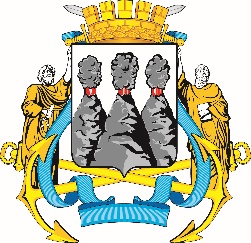 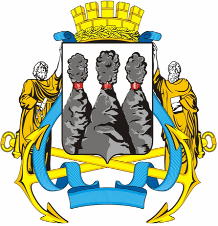 ГОРОДСКАЯ ДУМАПЕТРОПАВЛОВСК-КАМЧАТСКОГО ГОРОДСКОГО ОКРУГАот 14.02.2018 № 114-р6-я (внеочередная) сессияг.Петропавловск-КамчатскийО внесении изменений в решение Городской Думы Петропавловск-Камчатского городского округа от 24.12.2008 № 380-р «Об учреждении Комитета городского хозяйства Петропавловск-Камчатского городского округа и утверждении Положения о нем»Председатель Городской ДумыПетропавловск – Камчатскогогородского округаГ.В. Монахова